**Helpers** ~ please complete and submit this when you have received the “covid detailed list” to :-   r.mael@btinternet.comDue to covid 19 the “helpers list” will not be as usual. We shall be sending out a “job specific list” ie, a single pole putter up and adjuster in the warm up for the morning, then another for the afternoon. Similarly for the main arena we will need 2 pole pickers for the whole morning then 2 more for the afternoon. Tack check, warm up arena steward, the passage to main arena stewards, either for the whole morning or afternoon sessions, or the whole day !  If you can let me know if you have helpers who are able to do the half or a whole day stint as soon as possible, then I will have a better idea of jobs that are not yet covered, thank you for thisArea 17 BRC HorseQuest Arena Eventing Qualifierto be held at Bovington RAC Saddle Club, Saturday 24th & Sunday 25th October 2029 Helper's Details (please duplicate this page as required)RULESTHE Current COVID 19 Protocol WILL be adhered to.This Competition will be run in accordance with British Riding Club Rules for Competitions 2020.Entry is open to all affiliated Riding Clubs in Area 17. Competitors only, are permitted to ride the horse on the show ground.British Riding Clubs, Bovington RAC Saddle Club and persons acting on their behalf, do not accept any liability for any loss, accident or damage to any person, animal, vehicle or goods occurring in connection with this event.  It is a condition of entry that each competitor indemnifies the organiser against any claim.Whilst mounted, competitors must wear correct riding clothes, which includes ‘Protective Headwear’, with a harness properly adjusted and fastened, also wearing your number, Failure to do so may incur elimination. ‘Protective Headwear’ constitutes a hat meeting one of the following standards, and has been tagged with the  Aqua tag. Hats can be checked at the steward in the “LOG CABIN” Competitors must report to the steward and be ready to ride up to 10 minutes before the allotted time.VACCINATIONS : The Passport/vaccination Certificate must, under penalty of elimination, accompany the horse to all official competitions, the competitor is responsible for producing it on demand Your horse must have had its vaccination within 6 months & 21 days of the competition date.HEALTH AND SAFETY : The organisers and land owners have taken all reasonable precautions to ensure the health and safety of everyone present. for these measures to be effective, everyone must obey the instructions of the organisers, officials and stewards, and take reasonable precautions to avoid and prevent accidents occurring.Horses or ponies must not be tied up outside boxes or trailers and left unattended,                       Dogs must be kept on leads at all times.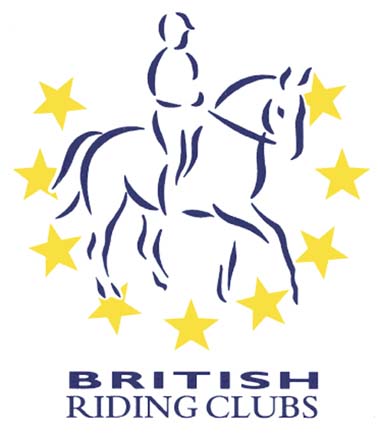 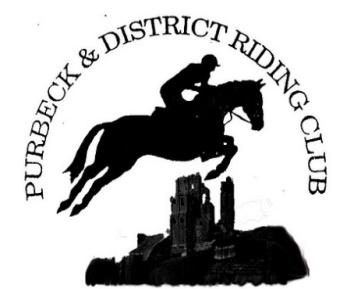 PURBECK & DISTRICTRiding ClubArea 17 Arena Eventing Qualifier for the 2021 Championships sponsoredby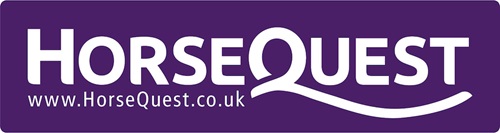 Saturday 24th & Sunday 25th October 2020At BOVINGTON RAC Saddle ClubAllenby Barracks, Bovington, Dorset, BH20 6JAARRIVE ON TIME, COMPETE & THEN LEAVE PLEASEThe course consists of show jumps immediately followed by cross country fences, and will finish with the last fence as a show jump, the joker fence, which will be set at a discretionary 10cm higher than the rest of the course. CLASSESCLASS 1 : 70cm (340mpm) mixed class - open to senior and junior teams and individuals, teams may be a combination of senior and/or junior. The three best scores to count for the team. (Saturday)CLASS 2 : 80cm (350mpm) Senior - for teams for four riders, the best three scores to count and individuals. (Part 1 Saturday, Part 2 Sunday - please specify if you have a preference as to which day on detailed entries)CLASS 3 : 80cm (350mpm) Junior - for teams for four riders, the best three scores to count and individuals. (Saturday)CLASS 4 : 90cm (360mpm) Senior - for teams for four riders, the best three scores to count and individuals. (Sunday)CLASS 5 : 90cm (360mpm) Junior - for teams for four riders, the best three scores to count and individuals. (Sunday)CLASS 6 : 100cm (375mpm) mixed class - open to senior and junior teams and individuals, teams may be a combination of senior and/or junior. The three best scores to count. (Sunday)** PLEASE ENSURE YOU FAMILIARISE YOURSELF WITH THE RULES IN THE CURRENT  B.R.C.  RULE BOOK  2020 IN PARTICULAR :-      Page 104 for TACK rules   Page 95 for ELIGIBILITY         Page 83-85 for ARENA EVENTING rules & scoring The Championships for the ARENA EVENTING are to be held  at  Aston Le Walls on the weekend of the13th & 14th March 2021Medical  arm bands are strongly recommended and must be properly  completed with the relevant competitors details and worn on the armPRE- ENTRIES :  To the BRC Office by post or online via the BHS   Bookshop by Friday 2nd October 2020.Prelim and Detailed entry forms available from BRC web siteDETAILED ENTRIES : by Friday 18th October 2020By post to : Bob Mael, Rushcombe Farm, Higher Blandford Road,                              Corfe Mullen, WIMBORNE, Dorset, BH21 3JFOr by e-mail to:- : r.mael@btinternet.comPASSPORTS : ALL horses passports MUST BE on the database,NO paper copies with the entries. Your horse must have had its vaccination within 6 months and 21 days of the competition date.Preferred payments to be made by BACS  to :-PDRC-AE :- Sort code 30-96-73. Acc.no 62499260 For the reference please add your club name plus AE. Please advise the secretary by e-mail  when payment has been made :- vkp56@hotmail.co.ukENTRY FEES :   All Classes:- £20 individual.  £80 Team (3 or 4 riders) TIMES : Will be on the Area 17 & PDRC websites on Thursday 22nd October  2020. Please print your own numbers due to Covid 19.SUBSTITUTIONS : In the event of withdrawals, substitutions will be allowed. The deadline for complex substitutions will be Wednesday 20th October 2020 by 1800hrs via email or phone to Bob Mael (07595 219406)A complex substitution is one where teams are re-arranged or horse/riders moved from one team to another. Simple replacements of horse and rider in a team can be done up until time of declaration.DECLARATIONS : must be made by team managers at least 30 mins before the start of the class.HEALTH AND SAFTY : The organisers of this competition have taken reasonable precautions to ensure the health and safety of everyone present, For these measures to be effective everyone must take all reasonable precautions to avoid and prevent accidents occurring, and must obey the instructions of officials and stewards.HAT TAGGING :-  Hats must be tagged (AQUA is current colour) before competitors will be allowed to ride.(Checking in log cabin) BODY PROTECTORS (LEVEL 3, PURPLE LABEL) ARE COMPULSORY. Stop watches are NOT permittedSat / SunPlease specify AM / PM / All day NameEmailContact NumberName of Riding ClubTeam Organiser (Name)Contact Details (Address)Email & mobile